Zdjęcia z zawodów sportowych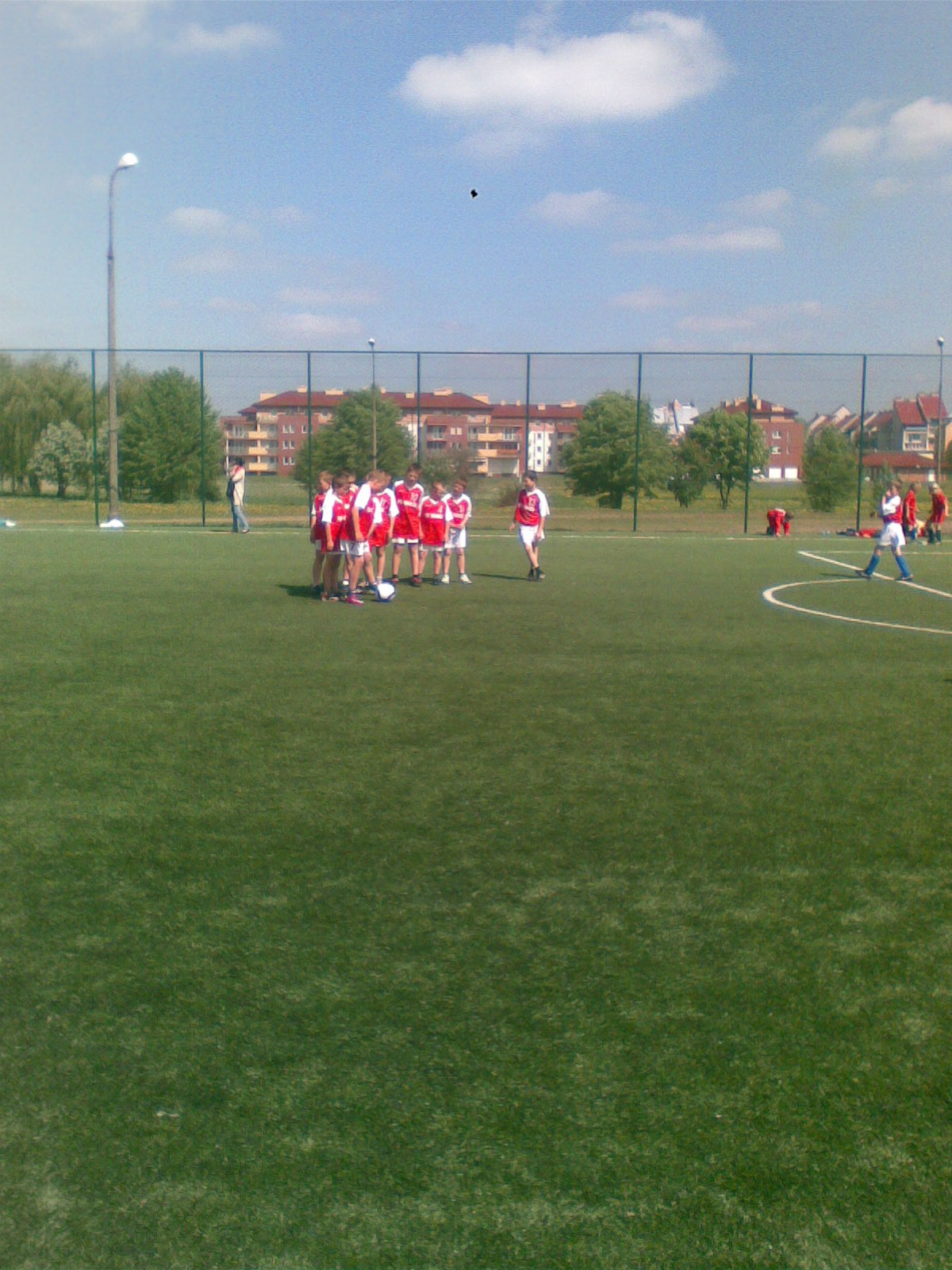 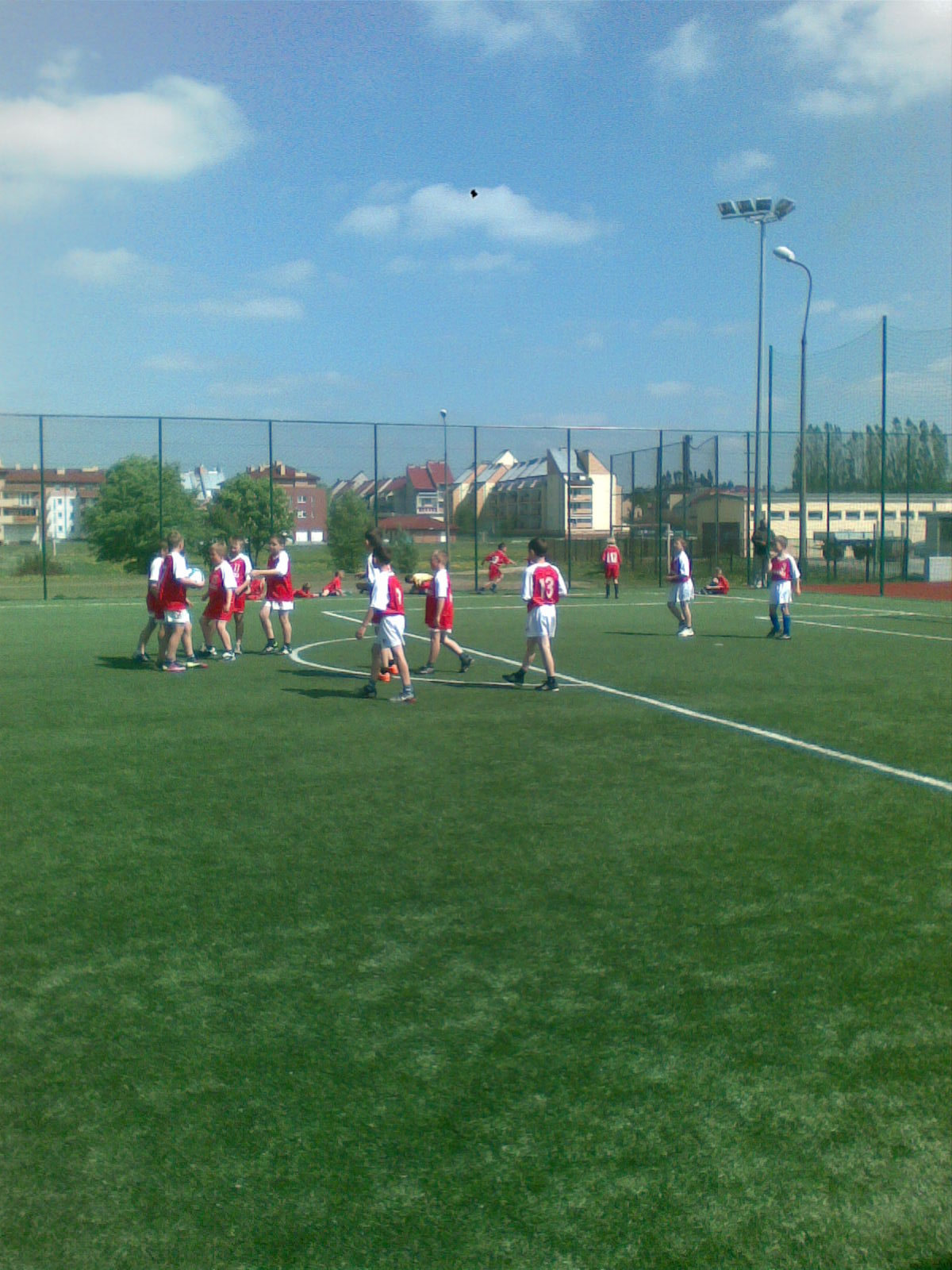 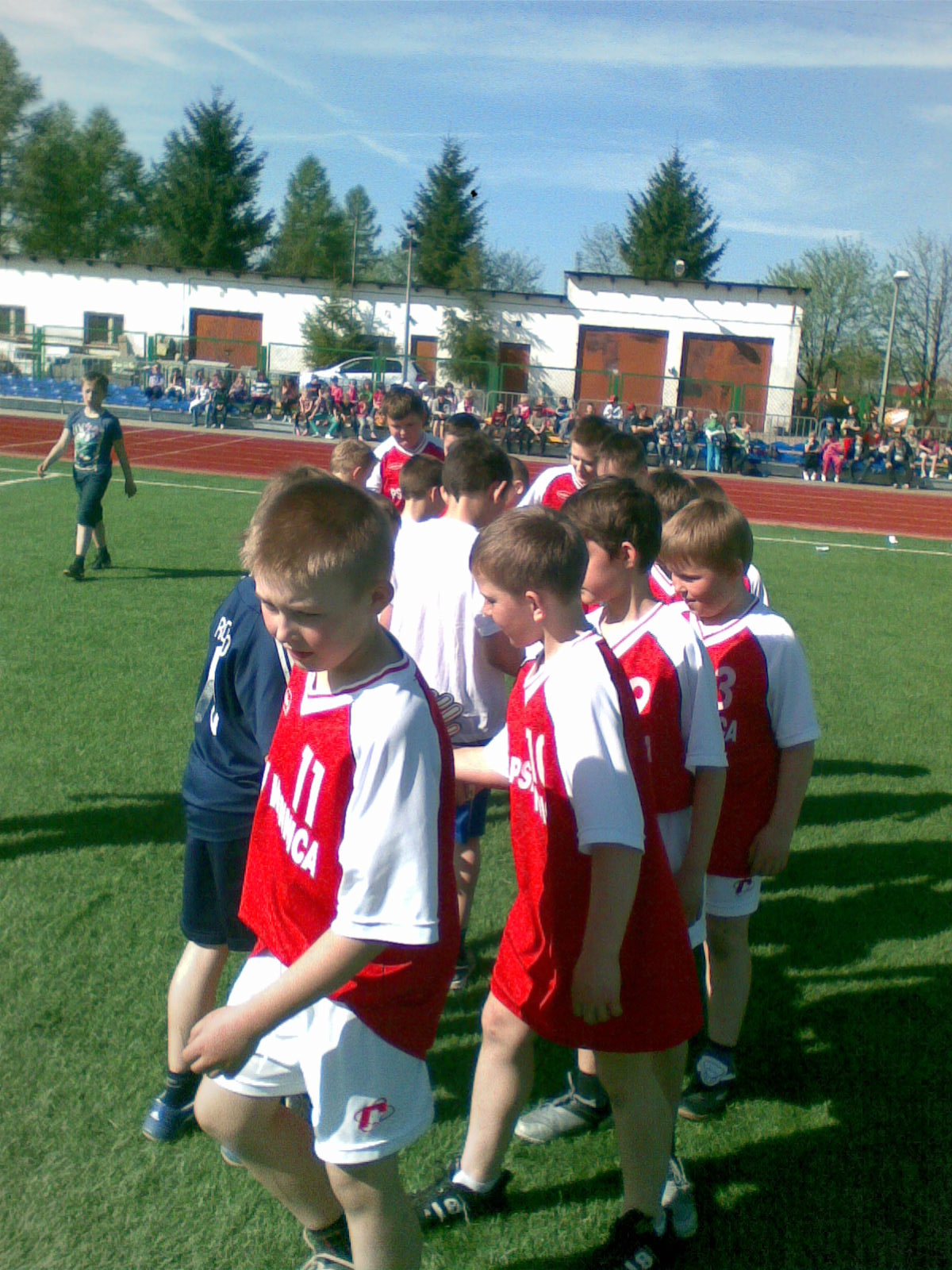 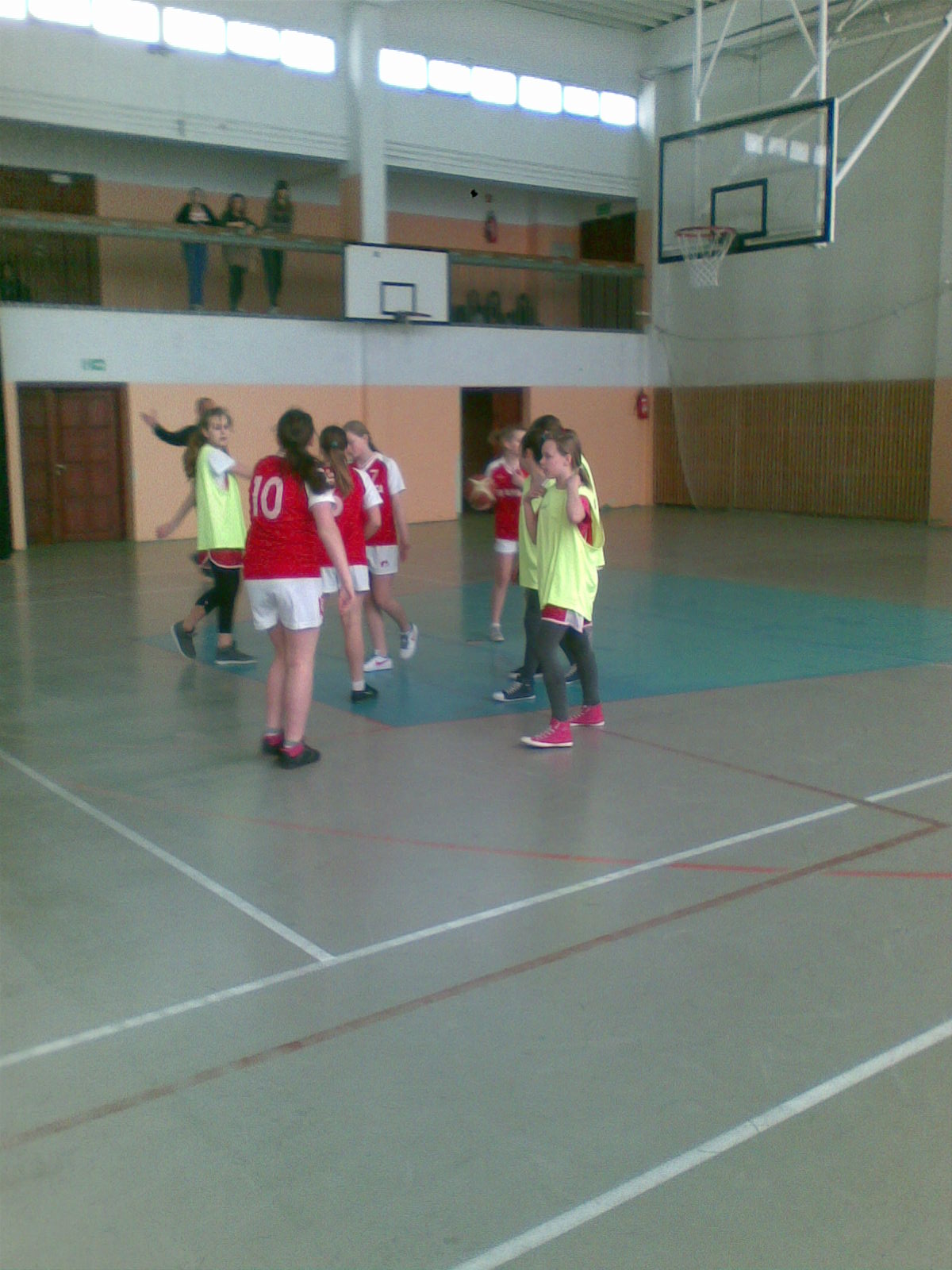 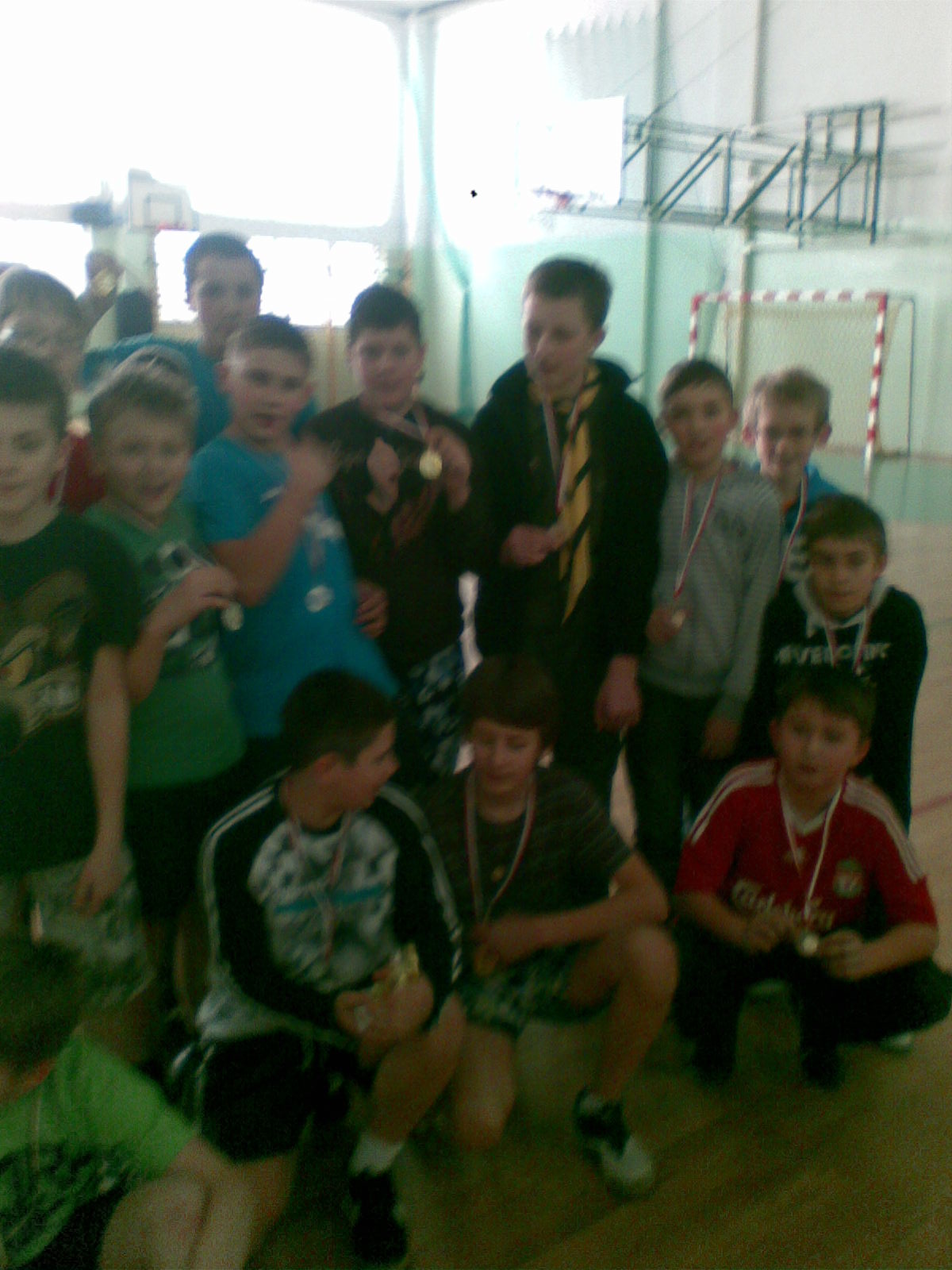 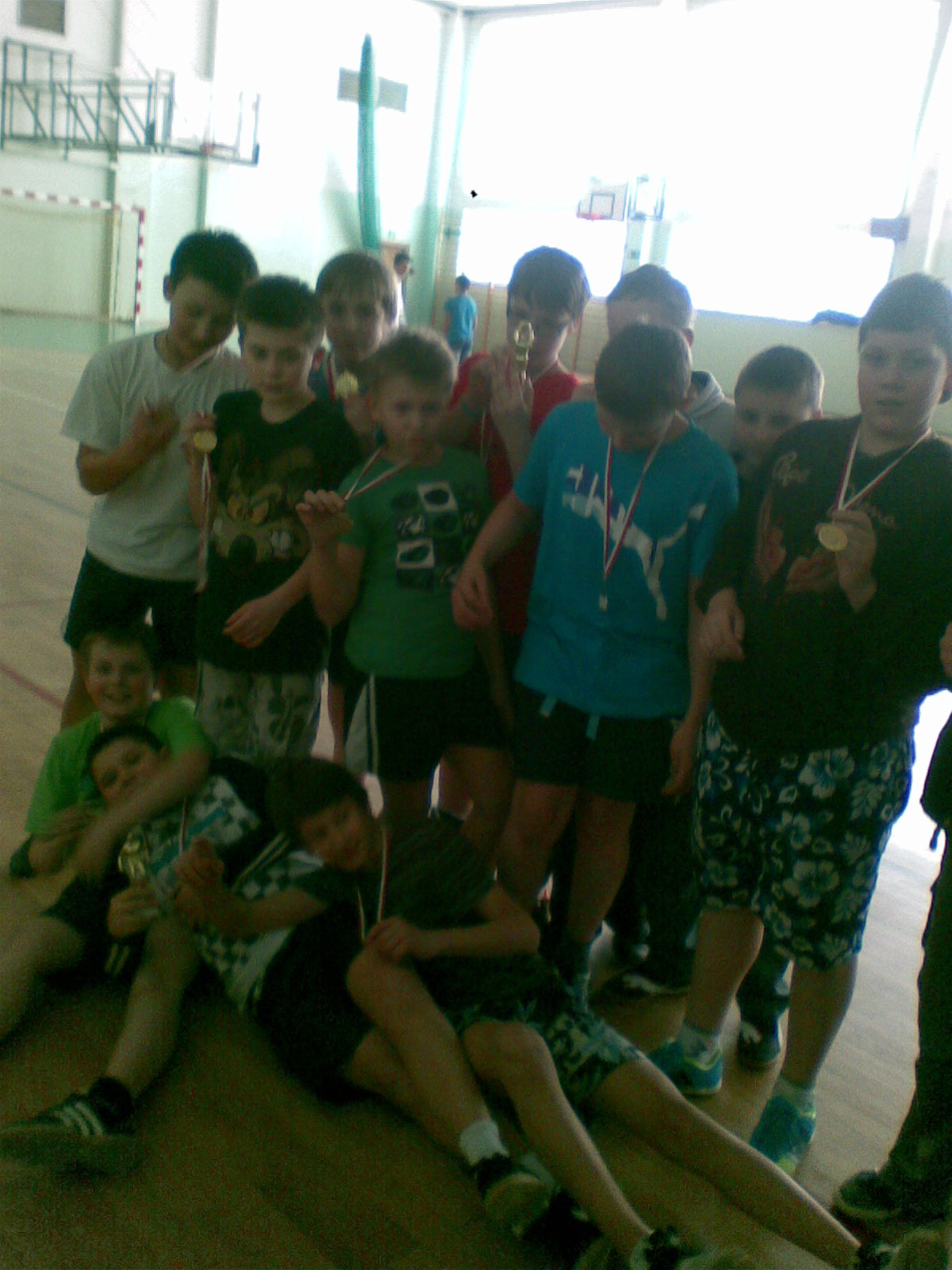 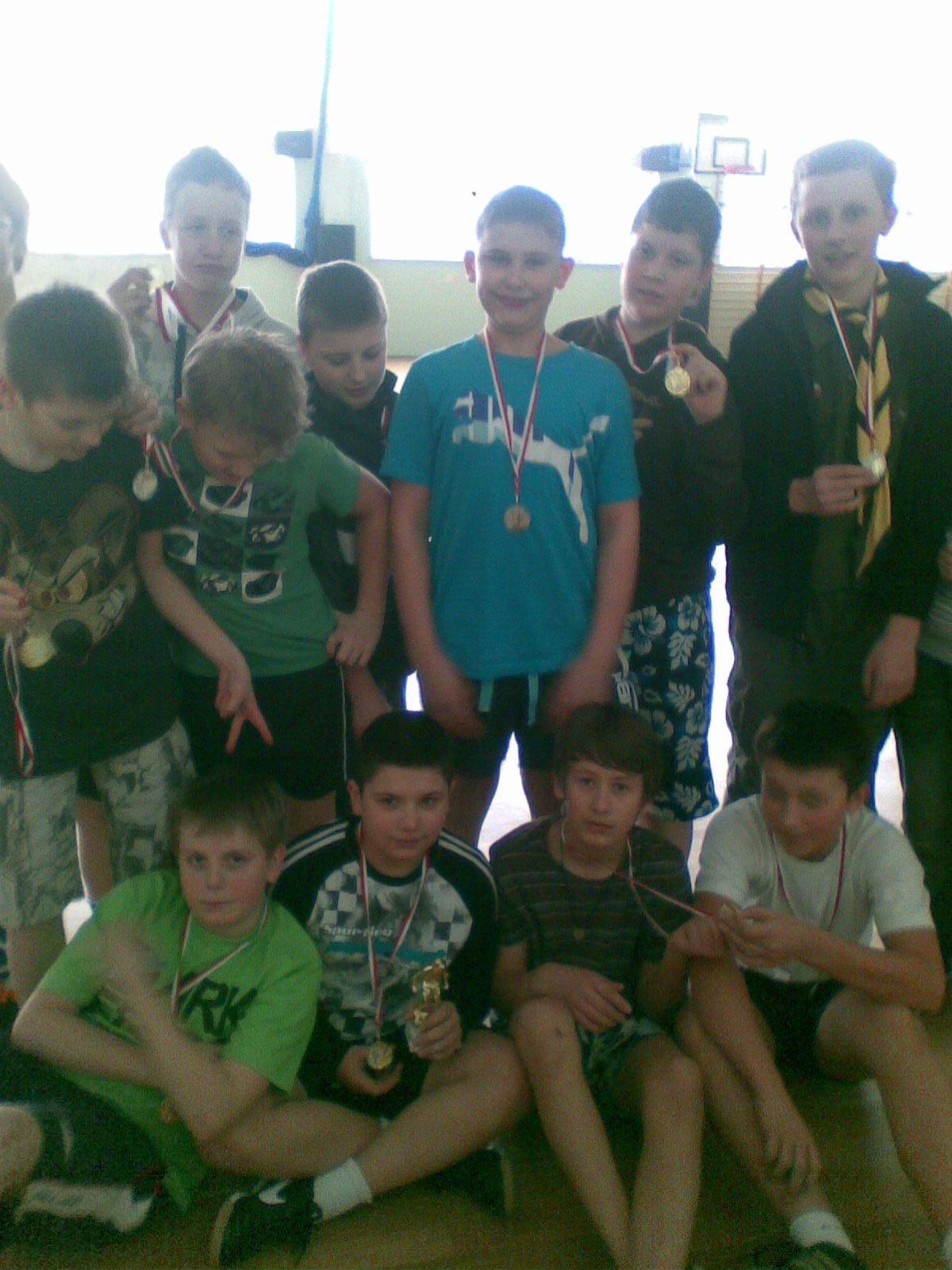 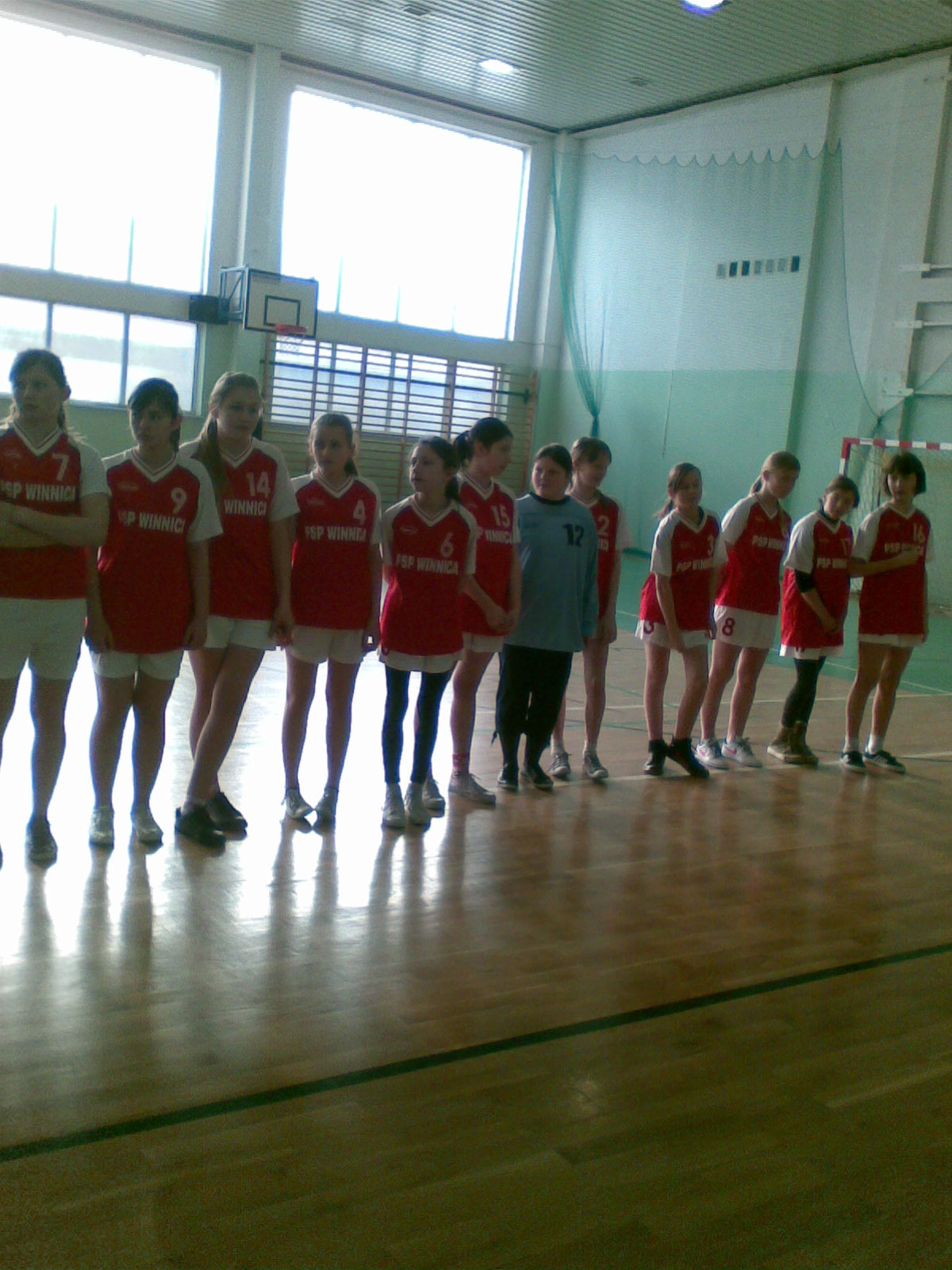 